  LLAME AL DEPARTAMENTO DE ACTIVIDADES PARA PROGRAMAR LLAMADAS PRESENCIALES Y DE ZOOM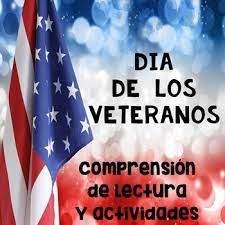 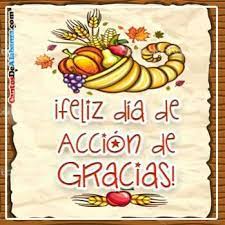 9 AM VISITAS A LA HABITACIÓN Y PASE DE PAQUETE INDEPENDIENTE10AM CAFÉ KLATCH & LEER Y REFLEXIONAR (2A, 2B, 3B)11AM VISITAS SENSORIALES (2A)2PM ENTRETENIMIENTO-RDR3PM ENTREGA DE CORREO9:30 PASAR A LA MÚSICA (2A, 2B, 3B)10AM MANOS MIMADAS (2B)10AM SWATTER BALL & CREATIVE ARTS (2A, 2B, 3B)11AM VISITAS SENSORIALES (2B)2PM ROSARIO-RDR (BILINGÜE)3PM ENTREGA DE CORREO3:30 PELÍCULA DE LA TARDE9:30 CAFÉ SOCIAL (2A, 2B, 3B)10AM BINGO (2A, 2B, 3B)10AM MANOS MIMADAS (2A)11AM VISITAS SENSORIALES (3B)2;30 MISA/SERVICIO DE COMUNIÓN-RDR3PM ENTREGA DE CORREO9:30 TRAMO DE LA MAÑANA (2A, 2B)10AM BINGO (2A, 2B)10AM MANOS MIMADAS (3B)1PM LANZAMIENTO DE GLOBO2PM ARTE DE TERCIOPELO3PM ENTREGA DE CORREO3:30 "I LOVE LUCY (2A, 2B, 3B)9AM SALUDO MATUTINO Y MÚSICA (3B)10AM AHORCADO (3B)2PM BINGO (2A)3PM LLAMADAS PRESENCIALES9AM SALUDOS MATUTINOS Y MÚSICA(3B)10AM BINGO (3B)2:30 BINGO (2B)3PM ENTREGA DE CORREO (STROLLING)9AM ENTREGA DEL MENÚ9:30 SITTERCISE (2A,2B, 3B)10AM CREAR UNA PALABRA (2B, 3B)10AM PINTURA/COLOR POR NÚMERO (2A)2PM BINGO (2A, 2B, 3B)3PM ENTREGA DE CORREO3:30 MATINEE TARDE (2A, 2B, 3B)9 AM VISITAS A LA HABITACIÓN Y PASE DE PAQUETE INDEPENDIENTE10AM CAFÉ KLATCH & TERMINAR ESA LÍNEA (2A, 2B, 3B)11AM VISITAS SENSORIALES (2A)2PM ENTRETENIMIENTO-RDR3PM ENTREGA DE CORREO9 AM VISITAS A LA HABITACIÓN Y PASE DE PAQUETE INDEPENDIENTE10AM CAFÉ KLATCH & TERMINAR ESA LÍNEA (2A, 2B, 3B)11AM VISITAS SENSORIALES (2A)2PM ENTRETENIMIENTO-RDR3PM ENTREGA DE CORREO9:30 PASAR A LA MÚSICA (2A, 2B, 3B)10AM MANOS MIMADAS (2B)10AM JEOPARDY (2B, 3B)          SNOEZELEN THEREPY (2A)11AM VISITAS SENSORIALES (2B)2PM ROSARIO-RDR (BILINGÜE)3PM ENTREGA DE CORREO3:30 PELÍCULA DE LA TARDE9:30 CAFÉ SOCIAL (2A, 2B, 3B)10AM BINGO (2A, 2B, 3B)10AM MANOS MIMADAS (2A)11AM VISITAS SENSORIALES (3B)2;30 MISA/SERVICIO DE COMUNIÓN-RDR3PM ENTREGA DE CORREO8AM DESAYUNO DEL DÍA DE LOS VETERANOS-RDR10AM BINGO (2A, 2B)10AM MANOS MIMADAS (3B)1PM LANZAMIENTO DE GLOBO (3B)        CONSEJO RESIDENTE (2B)2PM CEREMONIA DE IZAMIENTO DE BANDERA3PM ENTREGA DE CORREO3:30 "I LOVE LUCY (2A, 2B, 3B)9AM SALUDO MATUTINO Y MÚSICA (3B)10AM AHORCADO (3B)2PM BINGO (2A)3PM LLAMADAS PRESENCIALES9AM SALUDOS MATUTINOS Y MÚSICA(3B)10AM BINGO (3B)2:30 BINGO (2B)3PM ENTREGA DE CORREO (STROLLING)9AM ENTREGA DEL MENÚ9:30 SITTERCISE (2A,2B, 3B)10AM AHORCADO (2B, 3B)10AM ARTESANÍA DE OTOÑO (2A)2PM BINGO (2A, 2B, 3B)3PM ENTREGA DE CORREO3:30 MATINEE TARDE (2A, 2B, 3B)9 AM VISITAS A LA HABITACIÓN Y PASE DE PAQUETE INDEPENDIENTE10AM CAFÉ KLATCH & LEER Y REFLEXIONAR (2A, 2B, 3B)11AM VISITAS SENSORIALES (2A)2PM CUMPLEAÑOS MENSUAL HELADO SOCIAL3PM ENTREGA DE CORREO9 AM VISITAS A LA HABITACIÓN Y PASE DE PAQUETE INDEPENDIENTE10AM CAFÉ KLATCH & LEER Y REFLEXIONAR (2A, 2B, 3B)11AM VISITAS SENSORIALES (2A)2PM CUMPLEAÑOS MENSUAL HELADO SOCIAL3PM ENTREGA DE CORREO9:30 PASAR A LA MÚSICA (2A, 2B, 3B)10AM MANOS MIMADAS (2B)10AM SWATTER BALL & CREATIVE ARTS (2A, 2B, 3B)11AM VISITAS SENSORIALES (2B)2PM ROSARIO-RDR (BILINGÜE)3PM ENTREGA DE CORREO3:30 PELÍCULA DE LA TARDE9:30 CAFÉ SOCIAL (2A, 2B, 3B)10AM BINGO (2A, 2B, 3B)10AM MANOS MIMADAS (2A)11AM VISITAS SENSORIALES (3B)2;30 MISA/SERVICIO DE COMUNIÓN-RDR3PM ENTREGA DE CORREO9:30 TRAMO DE LA MAÑANA (2A, 2B)10AM BINGO (2A, 2B)10AM MANOS MIMADAS (3B)1PM LANZAMIENTO DE GLOBO2PM ARTE DE TERCIOPELO3PM ENTREGA DE CORREO3:30 "I LOVE LUCY (2A, 2B, 3B)9AM SALUDO MATUTINO Y MÚSICA (3B)10AM AHORCADO (3B)2PM BINGO (2A)3PM LLAMADAS PRESENCIALES9AM SALUDOS MATUTINOS Y MÚSICA(3B)10AM BINGO (3B)2:30 BINGO (2B)3PM ENTREGA DE CORREO (STROLLING)9AM ENTREGA DEL MENÚ9:30 SITTERCISE (2A,2B, 3B)10AM CREAR UNA PALABRA (2B, 3B)10AM PINTURA/COLOR POR NÚMERO (2A)2PM BINGO (2A, 2B, 3B)3PM ENTREGA DE CORREO3:30 MATINEE TARDE (2A, 2B, 3B)9 AM VISITAS A LA HABITACIÓN Y PASE DE PAQUETE INDEPENDIENTE10AM CAFÉ KLATCH & TERMINAR ESA LÍNEA (2A, 2B, 3B)11AM VISITAS SENSORIALES (2A)2PM ENTRETENIMIENTO-RDR3PM ENTREGA DE CORREO9 AM VISITAS A LA HABITACIÓN Y PASE DE PAQUETE INDEPENDIENTE10AM CAFÉ KLATCH & TERMINAR ESA LÍNEA (2A, 2B, 3B)11AM VISITAS SENSORIALES (2A)2PM ENTRETENIMIENTO-RDR3PM ENTREGA DE CORREO9:30 PASAR A LA MÚSICA (2A, 2B, 3B)10AM MANOS MIMADAS (2B)10AM JEOPARDY (2B, 3B)          SNOEZELEN THEREPY (2A)11AM VISITAS SENSORIALES (2B)2PM ROSARIO-RDR (BILINGÜE)3PM ENTREGA DE CORREO3:30 PELÍCULA DE LA TARDE9:30 CAFÉ Y PASTELES DE ACCIÓN DE GRACIAS (2A, 2B, 3B)1PM DESSEERTS-RDR DE ACCIÓN DE GRACIAS3PM PELÍCULA NAVIDEÑA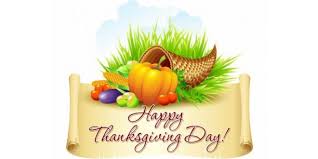 9:30 TRAMO DE LA MAÑANA (2A, 2B)10AM BINGO (2A, 2B)10AM MANOS MIMADAS (3B)1PM LANZAMIENTO DE GLOBO (3B)2PM LANZAMIENTO DE DESTINO (2B, 3B)3PM ENTREGA DE CORREO3:30 "I LOVE LUCY (2A, 2B, 3B)9AM SALUDO MATUTINO Y MÚSICA (3B)10AM AHORCADO (3B)2PM BINGO (2A)3PM LLAMADAS PRESENCIALES9AM SALUDOS MATUTINOS Y MÚSICA(3B)10AM BINGO (3B)2:30 BINGO (2B)3PM ENTREGA DE CORREO (STROLLING)9AM ENTREGA DEL MENÚ9:30 SITTERCISE (2A,2B, 3B)10AM AHORCADO (2B, 3B)10AM ARTESANÍA DE OTOÑO (2A)2PM BINGO (2A, 2B, 3B)3PM ENTREGA DE CORREO3:30 MATINEE TARDE (2A, 2B, 3B)9 AM VISITAS A LA HABITACIÓN Y PASE DE PAQUETE INDEPENDIENTE10AM CAFÉ KLATCH & LEER Y REFLEXIONAR (2A, 2B, 3B)11AM VISITAS SENSORIALES (2A)2PM ENTRETENIMIENTO-RDR3PM ENTREGA DE CORREO9 AM VISITAS A LA HABITACIÓN Y PASE DE PAQUETE INDEPENDIENTE10AM CAFÉ KLATCH & LEER Y REFLEXIONAR (2A, 2B, 3B)11AM VISITAS SENSORIALES (2A)2PM ENTRETENIMIENTO-RDR3PM ENTREGA DE CORREO9:30 PASAR A LA MÚSICA (2A, 2B, 3B)10AM MANOS MIMADAS (2B)10AM SWATTER BALL & CREATIVE ARTS (2A, 2B, 3B)11AM VISITAS SENSORIALES (2B)2PM ROSARIO-RDR (BILINGÜE)3PM ENTREGA DE CORREO3:30 PELÍCULA DE LA TARDENoviembre 2022CALENDARIO DE EVENTOS DE MARÍA INMACULADANoviembre 2022CALENDARIO DE EVENTOS DE MARÍA INMACULADANoviembre 2022CALENDARIO DE EVENTOS DE MARÍA INMACULADA